Obchodní a platební podmínky (závazný text Kupní smlouvy), na akci: „Stroje a vozidla PKÚ, s. p. – automobily kategorie N1G (pick-up)“kód akce: A427č. NŘP/Ku/……./2021Smluvní strany: auzavírají níže uvedeného dne, měsíce a roku na základě ustanovení § 2079 a násl. zákona č. 89/2012 Sb., občanský zákoník, ve znění pozdějších předpisů (dále jen „občanský zákoník“), tuto Kupní smlouvu (dále jen „Smlouva“).Důvod uzavření SmlouvySmlouva je uzavírána na základě nabídky, která byla ve výběrovém řízení veřejné zakázky malého rozsahu na dodávky s názvem „Stroje a vozidla PKÚ, s. p. – automobily kategorie N1G (pick-up)“, kód akce: A427, vyhodnocena jako ekonomicky nejvýhodnější.Prodávající se zavazuje dodržet veškeré náležitosti týkající se podané nabídky.Předmět SmlouvyPředmětem této Smlouvy je dodávka 2 kusů automobilů kategorie N1G pick-up ……………….(bude doplněn typ vozidel) (dále jen „vozidla“ či „předmět koupě“)) včetně všech dokladů a listin nezbytných k nakládání, řádnému užívání a provozu vozidla, tj. zejména Osvědčení o registraci vozidla, část II. Technický průkaz k vozidlu, návod k obsluze a údržbě vozidla, servisní sešit apod. Vozidla budou provozována v sídle Kupujícího a na středisku Hodonín.Přesná specifikace, detailní popis vozidel a další požadavky Kupujícího jsou specifikovány v Příloze č. 1 – „Specifikace technických parametrů“ této Smlouvy, která je její nedílnou součástí.Prodávající se podpisem této Smlouvy zavazuje, že Kupujícímu odevzdá vozidla, které jsou předmětem Smlouvy, a umožní mu nabýt vlastnické právo k nim, a Kupující se zavazuje, že vozidla převezme a zaplatí Prodávajícímu kupní cenu. Termín dodáníTermín dodání:	nejpozději 30. 11. 2021Kupující si ve smyslu ust. § 100 odst. 1 zákona č. 134/2016 Sb., o zadávání veřejných zakázek, ve znění pozdějších předpisů, vyhrazuje právo na změnu termínu dodání vozidel dle této Smlouvy z důvodu vzniku nepředvídatelných objektivních okolností, resp. překážek, které se projeví v průběhu realizace předmětu této Smlouvy a které svým charakterem přímo ovlivní termín dodání vozidel dle této Smlouvy, a to bez jakéhokoliv zavinění Prodávajícího. Kupující si právo na změnu termínu dodání vozidel dle této Smlouvy vyhrazuje v rozsahu doby, po kterou budou trvat tyto nepředvídatelné objektivní okolnosti, resp. překážky. Změna může být provedena pouze uzavřením písemného dodatku ke Smlouvě. Prodávající je povinen bezodkladně informovat Kupujícího o veškerých okolnostech, které mohou mít vliv na termín dodání vozidel, přičemž obě Smluvní strany se zavazují vyvinout veškeré úsilí a poskytnout si vzájemnou součinnost pro eliminaci, resp. odstranění veškerých příčin, které mohou mít vliv na tento termín.Místo dodání a převzetíMístem dodání a převzetí 2 ks vozidel Pick-up je sídlo Kupujícího.Obec:	ChlumecKatastrální území:	Hrbovice (647985)Kód obce:	CZ0427568015Kraj:	ÚsteckýKupní cena Kupní cena vychází z nabídkové ceny uvedené v nabídce podané Prodávajícím do výběrového řízení, v jehož rámci je tato Smlouva uzavřena a činí:Cena za 1 ks vozidla Pick-up (Chlumec) v Kč bez DPH	0,00 KčCena za 1 ks vozidla Pick-up (Hodonín) v Kč bez DPH	0,00 KčCena celkem za 2 ks vozidel Pick-up v Kč bez DPH	0,00 KčSestavení kupní ceny je uvedeno v příloze č. 1 této Smlouvy – „Specifikace technických parametrů“.Kupní cena dle tohoto článku již obsahuje veškeré náklady Prodávajícího související s řádným předáním a převzetím vozidel dle této Smlouvy.Platební podmínky a fakturace Smluvní strany se dohodly na jednorázové fakturaci (faktura bude vystavena vždy za každé vozidlo zvlášť), a to po řádném předání a převzetí kompletního předmětu koupě, maximálně však do výše smluvní ceny dohodnuté dle článku V. odst. 1 této Smlouvy. Každá faktura vystavená Prodávajícím bude doložena předávacím protokolem s podpisy zástupců obou Smluvních stran.Faktury budou vystaveny Prodávajícím do 15 dnů po předání a převzetí každého vozidla zvlášť. Podkladem pro vystavení faktury je předávací protokol s podpisy zástupců obou Smluvních stran.V případě zjištění vad při předání a převzetí předmětu koupě, má Kupující právo zadržet a nezaplatit Prodávajícímu 10 % z fakturované částky, a to až do odstranění veškerých vad uvedených v předávacím protokolu.Kupující je povinen doplatit takto zadržované částky ve lhůtě 15 dní následujících po dni, ve kterém jeho zádržné právo zaniklo. Smluvní strany pro vyloučení pochybností výslovně sjednávají, že Kupující není v prodlení se zaplacením příslušných zadržovaných částek po dobu, po kterou oprávněně uplatňuje své zádržné právo podle tohoto bodu, včetně lhůty 15 dní stanovené k doplacení zadržovaných částek. S výkonem zadržovacího práva tak nejsou spojeny žádné negativní důsledky spojené s prodlením (nevzniká nárok na úrok z prodlení a další) a nelze Kupujícího za výkon tohoto práva žádným způsobem sankcionovat.V případě změny sazby DPH na základě novelizace zákona č. 235/2004 Sb., o dani z přidané hodnoty, ve znění pozdějších předpisů (dále též „ZoDPH“), bude Prodávajícím k ceně doplněna a přiznána sazba DPH v % platná v době vystavení faktury.Faktury musí obsahovat náležitosti dle zákona č. 235/2004 Sb., o dani z přidané hodnoty, ve znění pozdějších předpisů, jinak nebudou splatné, a to zejména:název, adresa sídla, IČO/DIČ Kupujícího,název, adresa sídla, IČO/DIČ Prodávajícího,označení faktury a její číslo,bankovní spojení Prodávajícího,splatnost faktury v souladu se Smlouvou,datum zdanitelného plnění,předmět faktury, číslo Smlouvy,vyfakturovanou částku v Kč bez DPH, sazbu DPH v %, výši DPH v Kč, vyfakturovanou částku v Kč včetně DPH,v příloze originál předávacího protokolu s podpisy zástupců obou Smluvních stran.Faktury a předávací protokoly musí také obsahovat, kromě výše uvedeného, kód akce (A427) uvedený v záhlaví této Smlouvy a číslo Smlouvy včetně případných dodatků. Nebudou-li výše uvedené údaje na výše uvedených dokumentech uvedeny, nebude faktura proplacena a bude vrácena k opravě.Splatnost vystavených faktur se sjednává na třicet dnů ode dne prokazatelného doručení faktury Kupujícímu. Pokud splatnost připadne na den pracovního klidu nebo volna či svátek, je faktura splatná nejbližší následující pracovní den. Zasílání faktur Kupující požaduje v elektronické podobě na e-mailovou adresu: podatelna@pku.cz.Kupující je oprávněn chybnou fakturu bez zaplacení vrátit nebo bezodkladně o nesprávných či chybějících údajích informovat Prodávajícího. Prodávající je povinen podle povahy nesprávnosti fakturu opravit nebo nově vyhotovit. Nová lhůta splatnosti běží znovu ode dne doručení opraveného nebo nově vyhotoveného dokladu Kupujícímu.Úhrada kupní ceny bude provedena bezhotovostní formou převodem na bankovní účet Prodávajícího, který je uvedený v záhlaví Smlouvy. Obě Smluvní strany se dohodly na  tom, že peněžitý závazek bude splněn dnem, kdy bude částka odepsána z účtu Kupujícího.Kupující nebude poskytovat Prodávajícímu jakékoliv zálohy.Pro úhradu smluvní pokuty dle článku VII. této Smlouvy platí stejné platební podmínky jako pro zaplacení faktury.Prodávající odpovídá Kupujícímu za skutečnost, že číslo účtu uvedené v záhlaví Smlouvy je číslem účtu zveřejněným na portálu finanční správy. Před odesláním každé platby Prodávajícímu Kupujícím, bude Kupujícím ověřeno, zda číslo účtu uvedené v záhlaví Smlouvy je číslem účtu Prodávajícího zveřejněným na portálu finanční správy. V opačném případě bude platba uhrazena na číslo účtu aktuálně zveřejněné na portálu finanční správy.Plnění související s dodávkou vozidel, ale nad rámec plnění předmětu této Smlouvy, které Prodávající provede pro vlastní potřebu, nebudou Kupujícímu účtována.Prodávající prohlašuje, že není nespolehlivou osobou a ani nespolehlivým plátcem daně dle zákona č. 235/2004 Sb., o dani z přidané hodnoty, ve znění pozdějších předpisů. V případě, že se Prodávající stane nespolehlivou osobou nebo nespolehlivým plátcem ve smyslu tohoto zákona v průběhu realizace Smlouvy, bude faktura za již realizované dodávky hrazena Kupujícím tak, že:část faktury vystavené Prodávajícím odpovídající výši DPH bude uhrazena Kupujícím přímo na účet správce daně postupem dle § 109a zákona č. 235/2004 Sb., o dani z přidané hodnoty, ve znění pozdějších předpisů, azáklad daně bude uhrazen na účet Prodávajícího zveřejněný správcem daně.Prodávající prohlašuje, že účet uvedený v záhlaví Smlouvy je účtem Prodávajícího zveřejněným správcem daně způsobem umožňujícím dálkový přístup dle ustanovení § 96 odst. 2 zákona č. 235/2004, Sb., o dani z přidané hodnoty, ve znění pozdějších předpisů. V případě, že uvedený účet nebude účtem Prodávajícího zveřejněným správcem daně způsobem umožňujícím dálkový přístup, bude faktura za již realizované dodávky hrazena Kupujícím tak, že:část faktury vystavené Prodávajícím odpovídající výši DPH bude uhrazena Kupujícím přímo na účet správce daně postupem dle § 109a zákona č. 235/2004 Sb., o dani z přidané hodnoty, ve znění pozdějších předpisů, azáklad daně bude uhrazen na účet Prodávajícího zveřejněný správcem daně.Smluvní pokutyPokud se Prodávající ocitne v prodlení s předáním předmětu koupě nebo jeho části, oproti termínu uvedeném v čl. III. této Smlouvy, je povinen zaplatit Kupujícímu smluvní pokutu ve výši 0,2 % z kupní ceny nedodaného vozidla, bez DPH uvedené v čl. V. odst. 1. této Smlouvy, s jejímž předáním se ocitl v prodlení, a to za každý, i započatý den prodlení. Pokud Prodávající poruší své povinnosti uvedené v této Smlouvě, je povinen zaplatit Kupujícímu tyto smluvní pokuty:5 000,00 Kč za každé jednotlivé zjištěné a prokázané porušení povinností Prodávajícího uvedených v článku VIII. odst. 2., 3., 4., 7. a 8. a v čl. XI. odst. 14 této Smlouvy;3 000,00 Kč za každé jednotlivé zjištěné a prokázané nesplnění povinností uvedených v článku X. odst. 3. a 4. této Smlouvy,3 000,00 Kč za každý den porušení povinností uvedených v čl. XI. odst. 13 této Smlouvy;3 000,00 Kč za každý den prodlení s odstraněním každé reklamované vady v termínu určeném Kupujícím v souladu s čl. IX. odst. 2 této Smlouvy.Ujednání o smluvní pokutě nevylučuje právo Kupujícího na náhradu škody vzniklé z porušení povinnosti, ke kterému se smluvní pokuta vztahuje. Prodávající si je vědom, že Kupující uzavírá tuto Smlouvu za účelem pořízení vozidel pro plnění svých povinností, vyplývajících ze smluv se třetími osobami (každodenní využití) a že v případě, že nebude moci vozidla využívat z důvodu odstraňování reklamovaných vad, za jejichž vznik je odpovědný Prodávající, bude Kupující vedle odstranění vady požadovat i náhradu škody a ušlého zisku za dobu odstraňování těchto vad. Uplatnění nároku na úhradu smluvní pokuty ze strany Kupujícího nemá vliv na povinnost Prodávajícího dodat Kupujícímu zboží splňující parametry stanovené touto Smlouvou.Kontrola a převzetí předmětu koupěKupující je oprávněn zkontrolovat, zda bylo dodáno zboží požadovaných parametrů. Kontrolu provede Kupující prostřednictvím určeného zástupce.Prodávající dodá Kupujícímu zboží nové, nepoužité, nerenovované a plně funkční. Vozidla budou vyrobena v roce 2020 či 2021 a na vozidlech musí být proveden kompletní předprodejní servis.Vozidla musí být doplněna všemi provozními kapalinami na úroveň dle doporučení výrobce. Kapalina do ostřikovačů bude doplněna dle aktuální sezóny.Vozidla budou předána s min. 2 sadami kompletních plnohodnotných klíčů od všech zámků a uzávěrů (popř. dálkových ovladačů), každá sada bude na samostatném, řádně označeném svazku.U vozidel je požadována homologace podle příslušného předpisu EHK nebo směrnice EHS/ES (viz vyhláška č. 341/2014 Sb., o schvalování technické způsobilosti a o technických podmínkách provozu vozidel na pozemních komunikacích, ve znění pozdějších předpisů a zákona č. 22/1997 Sb., o technických požadavcích na výrobky a o změně a doplnění některých zákonů, ve znění pozdějších předpisů).Vozidla musí splnit současné emisní limity EURO a maximální spotřebu pohonných hmot pro kombinovaný provoz dle nařízení vlády č. 173/2016 Sb., o stanovení závazných zadávacích podmínek pro veřejné zakázky na pořízení silničních vozidel, ve znění pozdějších předpisů, výhradně na základě metodiky WLTP (globální harmonizovaná norma pro určování úrovní znečišťujících látek, emisí CO2 a spotřeby paliva automobilů). Konkrétní hodnoty jsou uvedeny v příloze č. 1 této Smlouvy.Doklady nezbytné k převzetí a používání (provozu) vozidel budou v českém jazyce, zejména provozní dokumentace, dokumentace k základní údržbě atd. Tyto doklady, včetně seznamu servisních míst na území ČR, budou předány při přejímce dodávaných vozidel.Prodávající určí oprávněnou osobu, která bude komunikovat výhradně v českém jazyce s pověřeným zástupcem Kupujícího a vést celou agendu související s dodávkou vozidel, záručními podmínkami a případnými dalšími, s předmětem koupě souvisejícími otázkami.V rámci vozidel bude Prodávajícím provedeno proškolení řidičů z obsluhy elektronických a dalších zařízení, jimiž budou vozidla vybavena.Dodání a převzetí vozidel bude provedeno v pracovních dnech, tj. pondělí až pátek v době od 6:30 do 13:00 hod. Koordinaci a časový průběh dodání a převzetí vozidel si předem dohodnou pověření zástupci Smluvních stran. Prodávající vyhotoví pro příslušnou dodávku vozidel předávací protokoly, které budou podepsány odpovědnými zástupci obou Smluvních stran. Předávací protokoly budou součástí faktury, které budou vyhotoveny Prodávajícím.Záruční doba a pozáruční podmínkyProdávající potvrzuje a garantuje Kupujícímu tyto záruční, pozáruční a servisní podmínky: záruční doba na jakost dodaných vozidel v délce ………….. bude doplněno z nabídky, bez omezení počtu ujetých kilometrů (nesmí být nižší, než běžně poskytovaná),záruční doba na lak dodaných vozidel v délce ………….. bude doplněno z nabídky (nesmí být nižší, než běžně poskytovaná),záruční doba na neprorezavění karosérie na dodaná vozidla v délce ………….. bude doplněno z nabídky (nesmí být nižší, než běžně poskytovaná).Reklamace vad musí být Kupujícím provedena písemně a oznámení doručeno Prodávajícímu nejlépe do jeho datové schránky ………..nebo na e-mailovou adresu………………….. Kupující je povinen popsat, jak se vada projevuje a sdělit Prodávajícímu jaké své právo z vadného plnění uplatňuje. V případě, že bude Kupující požadovat opravu vady, je Prodávající povinen reklamovanou vadu opravit do 5 pracovních dnů ode dne jejich řádného uplatnění, je-li to technicky možné. Pokud je odstranění Kupujícím řádně reklamované vady možné pouze v prodloužené lhůtě, sepíší Smluvní strany zápis o prodloužení lhůty pro odstranění reklamované vady, jehož součástí bude i řádné zdůvodnění tohoto prodloužení.Prodávající garantuje, že při záručních opravách budou vždy použity pouze originální náhradní díly. Prodávající dále garantuje zajištění dostupnosti originálních náhradních dílů na dodané vozidlo a provádění záručního i pozáručního servisu ve smluvně zajištěných autorizovaných servisech, minimálně po dobu 10 let ode dne převzetí vozidla Kupujícím.Záruční doba počne plynout dnem předání a převzetí každého vozidla. Záruční doba bude Prodávajícím automaticky prodloužena o dobu, po kterou Kupující nemohl dodaná vozidla užívat pro jejich vady, za které odpovídá Prodávající.PoddodavateléProdávající je oprávněn pověřit provedením části dodávky třetí osobu (poddodavatele), v tomto případě však Prodávající odpovídá za činnost poddodavatele tak, jako by dodávku vozidla prováděl sám.Identifikační údaje poddodavatelů uvedených v nabídce:Název poddodavatele:Adresa:IČO:Stručný popis předmětu plnění:Podíl poddodavatele na plnění zakázky v %:Podíl poddodavatele na plnění zakázky v Kč bez DPH:Prodávající je povinen zabezpečit ve svých poddodavatelských smlouvách splnění všech povinností vyplývajících Prodávajícímu z této Smlouvy.Změna či rozšíření v osobách poddodavatelů podléhá předchozímu písemnému souhlasu Kupujícího. Využil-li Prodávající ve výběrovém řízení možnosti prokázat splnění části kvalifikačních předpokladů prostřednictvím poddodavatelů, pak v případě změny v osobách takových poddodavatelů je Prodávající povinen prokázat Kupujícímu splnění kvalifikačních předpokladů v daném rozsahu rovněž u nových poddodavatelů, a to před zapojením těchto nových poddodavatelů do plnění Smlouvy. Kupující má právo odmítnout změnu v osobách poddodavatelů v případě, že noví poddodavatelé nedisponují kvalifikací v rozsahu požadovaném v rámci výběrového řízení.Prodávající je povinen zajistit řádné a včasné plnění svých ﬁnančních závazků vůči svým poddodavatelům, kdy za řádné a včasné plnění považuje Kupující plné uhrazení poddodavatelem oprávněně vystavených faktur za plnění poskytnutá k plnění předmětu této Smlouvy, a to nejpozději do 5 pracovních dnů od obdržení platby ze strany Kupujícího. Prodávající je povinen přenést tuto povinnost i do dalších úrovní dodavatelského řetězce. Prodávající je povinen kdykoli v průběhu plnění Smlouvy na žádost Kupujícího obratem předložit kompletní seznam částí plnění realizovaných prostřednictvím poddodavatelů, včetně  identiﬁkace  těchto poddodavatelů.Ostatní smluvní ujednáníSmluvní strany mohou Smlouvu ukončit dohodou. Dohoda o zrušení práv a závazků musí být písemná, podepsaná zástupci obou Smluvních stran, jinak je neplatná.Smluvní strany ujednávají, že Kupující má právo odstoupit od Smlouvy jednostranným písemným prohlášením doručeným Prodávajícímu z důvodů upravených v § 2099 a násl. občanského zákoníku a z těchto dalších důvodů:u Prodávajícího bude odhaleno závažné jednání proti lidským právům či všeobecně uznávaným etickým a morálním standardům,proti Prodávajícímu bude zahájeno insolvenční řízení, nebude-li insolvenční návrh v zákonné lhůtě odmítnut pro zjevnou bezdůvodnost,Prodávající vstoupil do likvidace či ztratil oprávnění k podnikatelské činnosti, nezbytné pro plnění Smlouvy podle platných právních předpisů,Prodávající se stane nespolehlivým plátcem dle ZoDPH,v případě podstatného porušení povinností uložených Prodávajícímu touto Smlouvou, s tím, že za podstatné porušení povinností Prodávajícího se považuje zejména prodlení Prodávajícího s dodáním vozidel o dobu delší než 30 kalendářních dnů oproti termínu plnění uvedeném v čl. III. této Smlouvy. Písemné prohlášení Kupujícího o odstoupení je účinné dnem jeho doručení Prodávajícímu. Smluvní strany pro tento případ ujednávají, že nevypořádané nároky mezi sebou písemně vypořádají nejdéle do 30 dnů ode dne účinnosti odstoupení Kupujícího. Povinnost zaplatit smluvní pokutu a náhradu újmy trvá i poté, co dojde k odstoupení od Smlouvy některou ze Smluvních stran.Kupující se zavazuje spolupracovat s Prodávajícím v rozsahu nezbytně nutném k dosažení cíle Smlouvy.Kupující poskytne Prodávajícímu údaje potřebné k plnění předmětu této Smlouvy. Prodávající takto získané údaje použije pouze pro plnění Smlouvy a neposkytne je třetí straně.Smluvní strany se zavazují zpracovávat osobní údaje fyzických osob, které jim budou sděleny druhou Smluvní stranou v souvislosti s předmětem plnění dle této Smlouvy, v souladu s nařízením Evropského parlamentu a Rady (EU) 2016/679 o ochraně fyzických osob v souvislosti se zpracováním osobních údajů a o volném pohybu těchto údajů a o zrušení směrnice 95/46/ES (dále jen „GDPR“) a českými právními předpisy.Informace o zpracování a ochraně osobních údajů prováděné státním podnikem PKÚ, s. p. ve smyslu článku 13 a 14 GDPR jsou uveřejněny na webových stránkách podniku (www.pku.cz). Prodávající bere na vědomí, že Kupující je povinným subjektem dle zákona č. 106/1999 Sb., o svobodném přístupu k informacím, ve znění pozdějších předpisů, a subjektem, který je povinen uveřejňovat smlouvy prostřednictvím registru smluv na základě zákona č. 340/2015 Sb., o zvláštních podmínkách účinnosti některých smluv, uveřejňování těchto smluv a o registru smluv, ve znění pozdějších předpisů (dále jen „zákon o registru smluv“).Smluvní strany se dohodly, že Kupující zašle tuto Smlouvu k uveřejnění prostřednictvím registru smluv na základě zákona o registru smluv bez zbytečného odkladu, nejpozději však do 15 dnů od uzavření této Smlouvy. Tím není dotčeno oprávnění Prodávajícího zaslat tuto Smlouvu k uveřejnění prostřednictvím registru smluv nezávisle na výše uvedeném ujednání, a to zejména v případě, že Kupující bude v prodlení se splněním výše uvedené povinnosti. Prodávající se zavazuje doručit Kupujícímu Smlouvu po jejím podpisu bez zbytečného odkladu.Smluvní strany nesouhlasí s tím, aby nad rámec výslovných ustanovení této Smlouvy byla jakákoliv práva a povinnosti dovozována z dosavadní či budoucí praxe zavedené mezi stranami či zvyklostí zachovávaných obecně či v odvětví týkajícím se předmětu Smlouvy, ledaže je ve Smlouvě výslovně ujednáno jinak. Vedle shora uvedeného si strany potvrzují, že si nejsou vědomy žádných dosud mezi nimi zavedených obchodních zvyklostí či praxe.Prodávající přebírá podle ustanovení § 1765 občanského zákoníku riziko změny okolností, zejména v souvislosti se stanovenou výší kupní ceny za dodávky dle této Smlouvy.Prodávající odpovídá za řádné plnění předmětu Smlouvy svými zaměstnanci a za všechny škody, které při výkonu své práce jeho zaměstnanci svým zaviněním způsobí a je pro vznik takto způsobených škod řádně pojištěn. Prodávající je povinen být po dobu platnosti této Smlouvy, včetně doby trvání záruky, řádně pojištěn pro případ vzniklé škody, kterou může svou podnikatelskou činností při plnění předmětu Smlouvy způsobit Kupujícímu, s limitem ročního pojistného plnění ve výši min. 50 % kupní ceny dle ustanovení článku V. odst. 1. této Smlouvy. Podkladem pro stanovení výše vzniklé škody bude vždy písemný zápis o projednání škodného případu oprávněnými zástupci obou Smluvních stran, příp. i písemné podklady vyhotovené orgány Policie České republiky. Nárok na náhradu škody musí být vždy uplatněn v písemné formě.Prodávající se zavazuje zajistit dodržování pracovněprávních předpisů, zejména zákona č. 262/2006 Sb., zákoník práce, ve znění pozdějších  předpisů (se zvláštním zřetelem na regulaci odměňování, pracovní doby, doby odpočinku mezi směnami atp.), zákona č. 435/2004 Sb., o zaměstnanosti, ve znění pozdějších předpisů (se zvláštním zřetelem na regulaci zaměstnávání cizinců), a to vůči všem  osobám, které se na plnění předmětu této Smlouvy podílejí a bez ohledu na to, zda jsou práce na předmětu plnění prováděny bezprostředně Prodávajícím či jeho poddodavateli.Prodávající potvrzuje, že se v plném rozsahu seznámil s rozsahem a povahou dodávky dle předmětu Smlouvy, že jsou mu známy veškeré technické, kvalitativní a jiné podmínky, a že disponuje takovými kapacitami a odbornými znalostmi, které jsou k řádnému dodání vozidel nezbytné.Compliance doložkaSmluvní strany níže svým podpisem stvrzují, že v průběhu vyjednávání o této Smlouvě vždy jednaly a postupovaly čestně a transparentně, a současně se zavazují, že takto budou jednat i při plnění této Smlouvy a veškerých činností s ní souvisejících.Smluvní strany se zavazují vždy jednat tak a přijmout taková opatření, aby nedošlo ke vzniku důvodného podezření na spáchání trestného činu či k samotnému jeho spáchání (včetně formy účastenství), tj. jednat tak, aby kterékoli ze Smluvních stran nemohla být přičtena odpovědnost podle zákona č. 418/2011 Sb., o trestní odpovědnosti právnických osob a řízení proti nim, ve znění pozdějších předpisů, nebo nevznikla trestní odpovědnost fyzických osob (včetně zaměstnanců) podle trestního zákoníku, případně aby nebylo zahájeno trestní stíhání proti kterékoli ze Smluvních stran, včetně jejích zaměstnanců podle platných právních předpisů.Prodávající prohlašuje, že se seznámil se zásadami, hodnotami a cíli Compliance programu Palivového kombinátu Ústí, s. p., zejména s Etickým kodexem PKÚ, s. p. a Interním protikorupčním programem PKÚ s. p. (http://www.pku.cz).Prodávající se při plnění této Smlouvy zavazuje po celou dobu jejího trvání dodržovat zásady a hodnoty obsažené v uvedených dokumentech, pokud to jejich povaha umožňuje.Smluvní strany se dále zavazují navzájem si neprodleně oznámit důvodné podezření ohledně možného naplnění skutkové podstaty jakéhokoli z trestných činů, zejména trestného činu korupční povahy, a to bez ohledu a nad rámec případné zákonné oznamovací povinnosti; obdobné platí ve vztahu k jednání, které je v rozporu se zásadami vyjádřenými v tomto článku.Závěrečná ujednáníSmluvní strany se dohodly, že veškeré písemnosti související s touto Smlouvou, si budou doručovat do datových schránek. Smluvní strany se však výslovně dohodly, že faktury bude Prodávající zasílat Kupujícímu v elektronické podobě na e-mailovou adresu: podatelna@pku.cz a  že Kupující je oprávněn případné vady dodaných vozidel reklamovat i dopisem zaslaným na e-mailovou adresu Prodávajícího uvedenou v čl. IX. odst. 2 této Smlouvy. Obě Smluvní strany výslovně prohlašují, že souhlasí s tím, aby každá Smluvní strana shromáždila a zpracovala o druhé straně údaje týkající se jména, názvu firmy, identifikačního čísla, sídla a bankovního spojení, a to za účelem jejich eventuálního použití při realizaci práv a povinností Prodávajícího a Kupujícího v souvislosti s uzavíranou Smlouvou.Tato smlouva je vyhotovena ve čtyřech vyhotoveních, každé s právem originálu, po dvou každé Smluvní straně. Nadpisy jednotlivých článků této Smlouvy slouží pouze k orientaci a nemají vliv na interpretaci jejího obsahu. Práva a povinnosti obou Smluvních stran touto Smlouvou výslovně neupravená se řídí příslušnými ustanoveními občanského zákoníku a souvisejícími právními předpisy.Smluvní strany se dohodly, že veškeré spory vzniklé v souvislosti s touto Smlouvou budou řešit smírně na úrovni osob oprávněných k zastupování Smluvních stran. V případě nedořešení sporu bude tento řešen na úrovni statutárních orgánů. Jejich rozhodnutí je konečné a neměnné, nebude-li dohoda možná, je každá strana oprávněna předložit tento spor k rozhodnutí příslušnému soudu, není-li stanoveno jinak.Smluvní strany se v souladu s ustanovením § 89a zákona č. 99/1963 Sb., občanský soudní řád, ve znění pozdějších předpisů, dohodly, že v případě soudního sporu bude místně příslušným soud prvního stupně se sídlem v Ústí nad Labem, ledaže zákon stanoví příslušnost výlučnou.Tato Smlouva může být měněna a doplňována pouze číslovanými písemnými dodatky podepsanými statutárními orgány obou Smluvních stran.Smluvní strany prohlašují, že se dokonale seznámily s textem této Smlouvy, že mu porozuměly v plném rozsahu, že odpovídá jejich pravé a svobodné vůli, a že jí nepodepisují za jinak nevýhodných podmínek a v tísni, na důkaz čehož připojují oprávnění zástupci obou Smluvních stran své podpisy.Tato Smlouva nabývá platnosti dnem jejího podpisu statutárními orgány obou Smluvních stran a účinnosti dnem zveřejnění v registru smluv dle zákona o registru smluv. Nedílnou součástí této Smlouvy je:Příloha č. 1: 	Specifikace technických parametrůV Chlumci dne 						V ……………   dne….………………………………….………			……………………......................................	Ing. Walter Fiedler	…………………………………..	ředitel 	……………………….Palivový kombinát Ústí, státní podnik	………………………..	(Kupující) 			(Prodávající)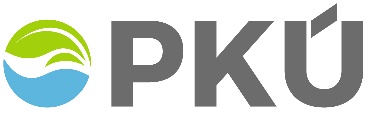 Palivový kombinát Ústí,státní podnik Hrbovická 2, 403 39 ChlumecPalivový kombinát Ústí,státní podnik Hrbovická 2, 403 39 ChlumecPalivový kombinát Ústí,státní podnik Hrbovická 2, 403 39 ChlumecPalivový kombinát Ústí,státní podnik Hrbovická 2, 403 39 ChlumecIČO	000 07 536DIČ	CZ00007536IČO	000 07 536DIČ	CZ00007536IČO	000 07 536DIČ	CZ00007536Bankovní spojení:Komerční banka, a. s., pobočka Mostzapsaný v obchodním rejstříku vedenému Krajského soudu v Ústí nad Labem,sp. zn. AXVIII 433zapsaný v obchodním rejstříku vedenému Krajského soudu v Ústí nad Labem,sp. zn. AXVIII 433zapsaný v obchodním rejstříku vedenému Krajského soudu v Ústí nad Labem,sp. zn. AXVIII 433Číslo účtu:1609491/0100Zastoupen: Zastoupen: Ing. Walterem Fiedlerem, ředitelem podnikuIng. Walterem Fiedlerem, ředitelem podnikuIng. Walterem Fiedlerem, ředitelem podnikuVe věcech technických: Ve věcech obchodních:Ve věcech technických: Ve věcech obchodních:Ing. Petr Kubiš, náměstek ředitele pro provoz e-mail: petr.kubis@pku.cz, tel.: 475 672 006, 606 745 278Jan Dvořák, vedoucí odd. autodopravye-mail: jan.dvorak@pku.cz, tel.: 475 672 536, 607 118 299Mgr. Kateřina Kolací, vedoucí odd. veřejných zakázeke-mail: katerina.kolaci@pku.cz, tel.: 475 672 525Alena Muláková, technický pracovník odd. veřejných zakázeke-mail: alena.mulakova@pku.cz, tel.: 475 672 225Ing. Petr Kubiš, náměstek ředitele pro provoz e-mail: petr.kubis@pku.cz, tel.: 475 672 006, 606 745 278Jan Dvořák, vedoucí odd. autodopravye-mail: jan.dvorak@pku.cz, tel.: 475 672 536, 607 118 299Mgr. Kateřina Kolací, vedoucí odd. veřejných zakázeke-mail: katerina.kolaci@pku.cz, tel.: 475 672 525Alena Muláková, technický pracovník odd. veřejných zakázeke-mail: alena.mulakova@pku.cz, tel.: 475 672 225Ing. Petr Kubiš, náměstek ředitele pro provoz e-mail: petr.kubis@pku.cz, tel.: 475 672 006, 606 745 278Jan Dvořák, vedoucí odd. autodopravye-mail: jan.dvorak@pku.cz, tel.: 475 672 536, 607 118 299Mgr. Kateřina Kolací, vedoucí odd. veřejných zakázeke-mail: katerina.kolaci@pku.cz, tel.: 475 672 525Alena Muláková, technický pracovník odd. veřejných zakázeke-mail: alena.mulakova@pku.cz, tel.: 475 672 225(dále jen „Kupující“)(dále jen „Kupující“)(dále jen „Kupující“)(dále jen „Kupující“)(dále jen „Kupující“)NÁZEV OBCHODNÍ FIRMY (dle OR nebo ŽR)*	Sídlo obchodní firmy (dle výpisu z OR nebo ŽR)**NÁZEV OBCHODNÍ FIRMY (dle OR nebo ŽR)*	Sídlo obchodní firmy (dle výpisu z OR nebo ŽR)**NÁZEV OBCHODNÍ FIRMY (dle OR nebo ŽR)*	Sídlo obchodní firmy (dle výpisu z OR nebo ŽR)**NÁZEV OBCHODNÍ FIRMY (dle OR nebo ŽR)*	Sídlo obchodní firmy (dle výpisu z OR nebo ŽR)**NÁZEV OBCHODNÍ FIRMY (dle OR nebo ŽR)*	Sídlo obchodní firmy (dle výpisu z OR nebo ŽR)**IČO	00000000DIČ	CZ00000000IČO	00000000DIČ	CZ00000000Bankovní spojení:………………………….zapsaná v obchodním rejstříku vedeném u …….. soudu v ……., sp. zn. ………zapsaná v obchodním rejstříku vedeném u …….. soudu v ……., sp. zn. ………Číslo účtu:00000000/0000Zastoupena:…………….. (dle výpisu z OR)…………….. (dle výpisu z OR)…………….. (dle výpisu z OR) Ve věcech technických: ………………………………………………………………(dále jen „Prodávající“)(dále společně jen „Smluvní strany“)* Jméno a příjmení, je-li druhá strana fyzickou osobou ** Adresa fyzické osoby(dále jen „Prodávající“)(dále společně jen „Smluvní strany“)* Jméno a příjmení, je-li druhá strana fyzickou osobou ** Adresa fyzické osoby(dále jen „Prodávající“)(dále společně jen „Smluvní strany“)* Jméno a příjmení, je-li druhá strana fyzickou osobou ** Adresa fyzické osoby(dále jen „Prodávající“)(dále společně jen „Smluvní strany“)* Jméno a příjmení, je-li druhá strana fyzickou osobou ** Adresa fyzické osoby